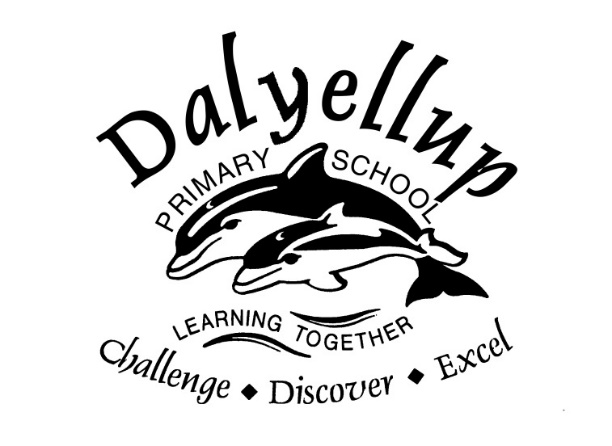              Dalyellup Primary School 2021 List of Required Apps for 1:1 iPad Program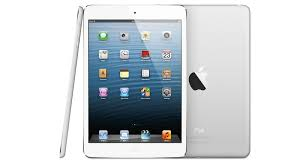 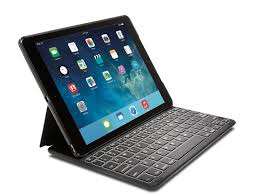 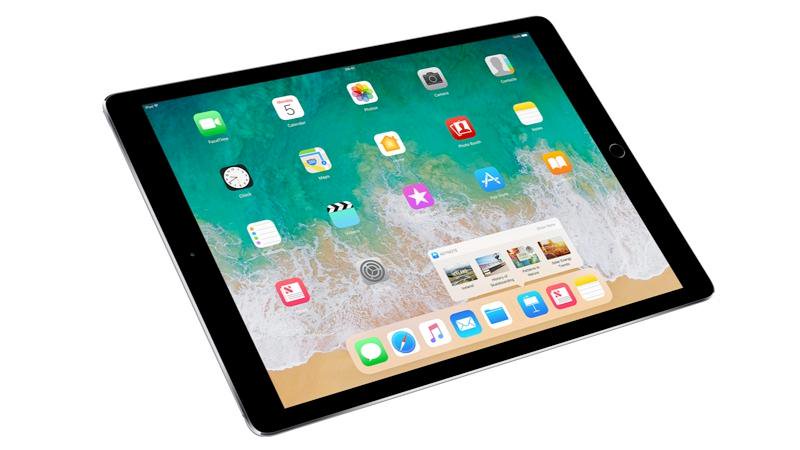 Dalyellup Primary School: Required Student Apps for 1:1 Program 2021Paid AppsCostLiteracy & Numeracy Apps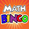 Math Bingo$4.49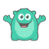 Prodigy Math Game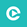 ABC iView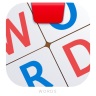 Osmo Words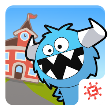 codeSpark Academy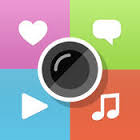 ThinglinkMicrosoft 365Suite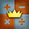 King of Maths: Full Game$4.49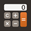 Calculator for iPad Free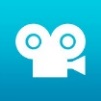 Stop Motion Studio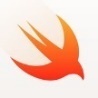 Swift Playgrounds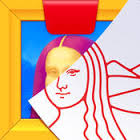 Masterpiece for Osmo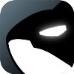 Tickle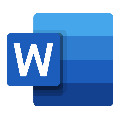 Word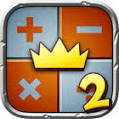 King of Maths 2: Full Game$4.49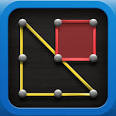 Geoboard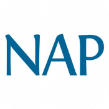 NAP Locked Down Browser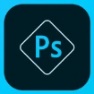 Adobe Photoshop Express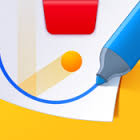 Newton for Osmo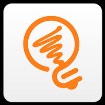 Edware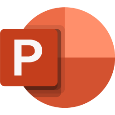 Powerpoint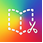 Book Creator for iPad$7.99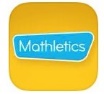 Mathletics Students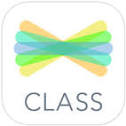 See Saw: The Learning Journal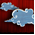 Puppet Pals HD – free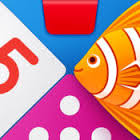 Numbers for Osmo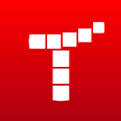 Tynker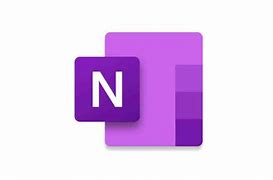 OneNote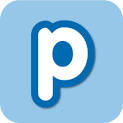 Popplet$7.99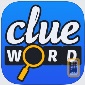 Clue Word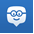 Edmodo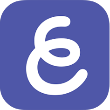 Explain Everything - Collaborate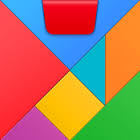 Tangram for Osmo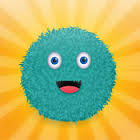 Kodable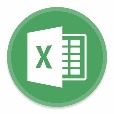 Excel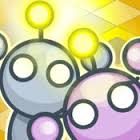 Lightbot: Programming Puzzles$4.49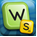 Word Seek HD Free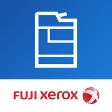 Fuji Xerox Print Utility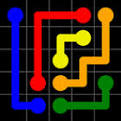 Flow Free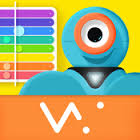 Xylo for Dash RobotLightbot: Code Hour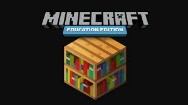 Minecraft Education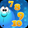 My Times Tables(unlimited)$4.99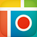 Pic Collage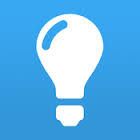 Ideament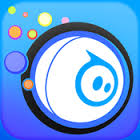 Sphero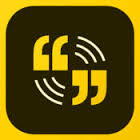 Adobe Spark VideoDo not open these programs until school begins.